Формирование функциональной грамотности на уроках иностранного языка»АннотацияВ данной статье рассматривается актуальность формирования функциональной грамотности учащихся на английском языке Статья адресована, в первую очередь, учителям английского языка, учащимся, а также родителям.Ключевые слова: образование, современные технологии преподавания, функциональная грамотность, критическое мышление, сотрудничество.СодержаниеВведение.Основные принципы развития формирования функциональной грамотности учащихся В настоящее время правительством страны предпринимаются важные шаги в решении вопросов конкурентоспособности российского образования и воспитания социально ответственной личности. Согласно ФГОС нового поколения, приоритетным вектором в современном образовании является формирование функциональной грамотности, как в урочной, так и во внеурочной деятельности. С точки зрения ФГОС - Функциональная грамотность – способность решать учебные задачи и жизненные проблемные ситуации на основе сформированных предметных, метапредметных и универсальных способов деятельности.Тенденции:Объём научных	знаний возрастает, а с ним возрастает количество нестандартных задач, встающих перед человеком.Быстро изменяются жизненные условия. Прогнозировать востребованность профессий в будущем становится всё сложнее.Происходит переход от репродуктивного образования к творческому.Всё более востребованной становится сформированность мягких навыков, поскольку они универсальны.Становится необходимым развитие функциональной грамотности – способности использовать все постоянно приобретаемые в течение жизни знания, умения и навыки для решения максимально широкого диапазона жизненных задач в различных сферах человеческой деятельности, общения и социальных отношений.Необходимость формировать функциональную грамотность отражена и в Примерной рабочей программе по иностранным языкам. Данному умению посвящен целый раздел. Это личностные результаты, обеспечивающие адаптацию обучающегося к изменяющимся условиям социальной и природной среды. Среди которых: повышать уровень своей компетенции через практическую деятельность и уметь учиться у других; быть готовым действовать в ситуации отсутствия успеха, воспринимать эту ситуацию, как вызов, требующий контрмер.Итак, какие же компоненты функциональной грамотности мы формируем из урока в урок на своем предмете? Конечно же это: читательская грамотность, критическое и креативное мышление, глобальные компетенцииВ курсе изучения предмета «иностранный язык» мы очень много работаем с текстом. Можно сказать, что текст всегда в центре урока. Мы из него выделяем лексику, грамматику, задаем вопросы, формируем основную мысль. То есть, через работу с текстом, мы формируем читательскую грамотность.Основными этапами работы с текстом при формировании читательской грамотности учащихся являются: Предтекстовый этап (Pre-reading); Текстовый этап (While-reading);Послетекстовый этап (Post-reading).Все эти задания можно найти в любом УМК, на разных ступенях обучения. Использование на уроках английского языка подобного рода заданий способствует развитию читательской грамотности учащихся, освоению учащимися основных видов речевой деятельности, а также развивает творческое мышление, приучает учащихся к внимательному и вдумчивому отношению и, как следствие, ведет к успешности в будущем.Однако стоит иметь ввиду, что сегодня под текстом понимается не только сплошной текст, но и разные виды не сплошных текстов, среди которых: графики, диаграммы, схемы, таблицы, которые мы читаем ежедневно для решения профессиональных и бытовых задач. Соответственно, работа с не сплошным текстом сегодня является не менее важной задачей образования. В Примерной рабочей программе мы видим и новые ожидания от читателя: анализ информации, представленной в нескольких текстах; критическое осмысление содержания представленных текстов для получения достоверной информации и уметь читать различные виды текстов: Электронные текстыМножественный текст (интерпретация и обобщение информации из нескольких отличающихся источников)Нелинейный текстВся система обучения иностранному языку строится на системно-деятельностном подходе. Это позволяет учащимся воспринимать мир целостно посредством включения речевой деятельности на иностранном языке в другие виды деятельности. Обучающимся предлагается множество заданий, где им предстоит дополнить или найти информацию. Например: представить, что они собираются устроиться на работу корреспондентами в британский журнал для подростков. Для этого им нужно заполнить анкету и с опорой на нее представиться потенциальному работодателю.Особый интерес обучающиеся проявляют к темам, которые позволяют сравнивать культуру и традиции своей страны и страны изучаемого языка. Например, сравнение традиций, связанных с приемом пищи, в России и в Британии в среднем звене; выбор будущей профессии и проблемы трудоустройства в старших классах. Процессу формирования функциональной грамотности способствует также осознание себя как индивидуальности и одновременно как члена общества. Этому процессу способствует чтение текстов и обсуждения о себе, о своей семье, о своих хобби и так далее. Как показал опыт, дети с удовольствием заполняют анкеты о себе и своей семье, делятся информацией с одноклассниками.В заключение хочу сказать, что, применяя задания на формирование функциональной грамотности на уроках, учителя не только способствуют повышению мотивации детей, но и расширяют их кругозор, развивают творческие способности, помогают осознать ценности современного мира. Всё это необходимо для гармоничного развития личности ребенка и его дальнейшего взаимодействия с обществом.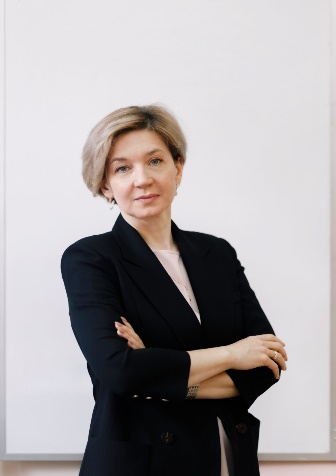                                                       Офицерова Жанна Викторовна,                                              учитель английского языкаМБОУ «Средняя общеобразовательная школа №5 г.Дубны Московской области»,сертифицированный тренер сингапурской компании «Educare»,                                                                e-mail:ofitserova@dubna.ru